Public Section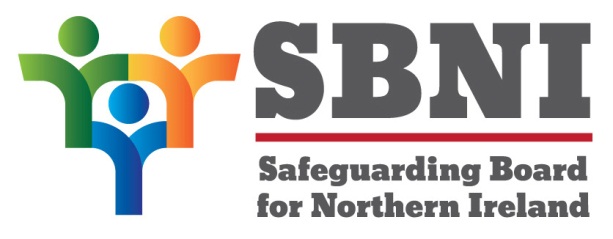 34th Meeting of the Safeguarding Board for Northern IrelandSafeguarding Board for Northern IrelandWednesday 19th September 2018Public meeting – 2.30pm-5.00pmThe Chestnut SuiteLagan Valley Island CentreLisburnPUBLIC AGENDAItem NumberItemPaperPurposeResponsibilityWelcome ChairPreliminaries: Apologies, Declaration  of Interest, ComplaintsChair1 34/18PPrevious Minutes BM33-06.18MApprovalChair2 34/18PMatters Arising BM34-09.18MAApprovalChair3 34/18PEITP WKS4 – Trauma Informed Practice – Professional Development Project UpdateBM34-09.18P1NotingMr Simon Rogers4 34/18PTerms of Reference – SBNI Governance GroupBM34-09.18P2Mr Gerard McGuckian5  34/18PConcern Hubs/Mash Project presentation Noting Inspector Mark Peters, PSNI6 34/18PFinance Report BM34-09.18P3ApprovalChair7 34/18PCosted Business Plan 18/19BM34-09.18P4ApprovalChair8 34/18PChildren in need –Emergency essentials programme NotingMr Paul McAfee9 34/18PPeer Mentoring SchemeBM34-09.18P5NotingChair10 34/18PBoard Development DayDraft Agenda 17.10.18BM34-09.18P6ApprovalChair11 34/18PA.O.BDate of next meeting:Board Development Day 17th October 2018The Chestnut SuiteLagan Valley Island Centre